Publicado en Alcoy el 23/03/2015 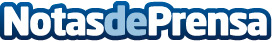 La empresa adSalsa cumple 10 años Tras un largo y constante crecimiento adSalsa, empresa Internacional especializada en Marketing cumple su décimo aniversario.Datos de contacto:Yolanda García96 533 46 70Nota de prensa publicada en: https://www.notasdeprensa.es/la-empresa-adsalsa-cumple-10-anos-0 Categorias: Comunicación Marketing http://www.notasdeprensa.es